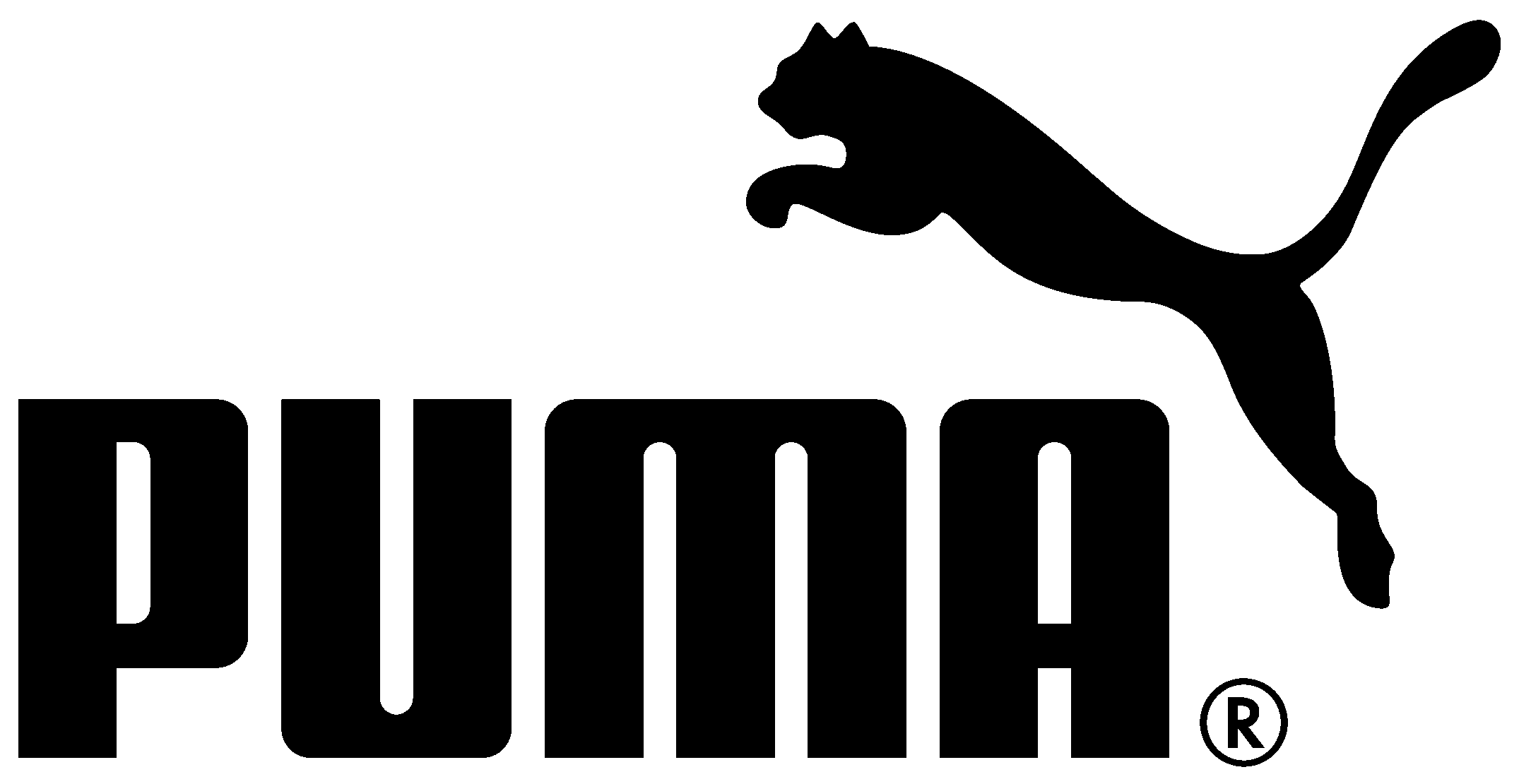 PRESS RELEASEPUMA® and Solange Team Up on Second Footwear Collection Westford, MA, (November 19, 2014) – Global Sports brand PUMA® releases its second collection of footwear under the creative direction of Solange. Building off of the success of the Girls of Blaze collection which launched in February, Solange has enlisted the original designers to re-interpret PUMA’s seasonal themes of “Wild Rebel” and “Natural Calm.”  The first drop from the collection entitled Wild Wonders featuring three styles will release on November 28th and the second, Behind the Bazaar featuring two styles will release on December 13, just in time for the Holiday season.  Singer, Songwriter, producer, model and influencer Solange was named creative consultant for PUMA in 2013 and released the highly sought-after Girls of Blaze collection in the Spring of 2014.  She has turned once again to her friends to help design the new collection. Gerlan Marcel of GERLAN JEANS; visual artist, musician, and photographer Hisham Bharoocha; and Darlene and Lizzy Okpo, design team for the women’s wear collection William Okpo, have each created their own unique interpretation of the seasonal themes.This collection is centered around two iconic styles for PUMA, the classic PUMA Suede and the XT2, which is a much loved favorite from the Trinomic Family.  Each designer approached these silhouettes in their own way and brought in graphics, a mix of materials and colors or natural fabrics to create these soon to be favorites.  The collections will be available at select retailers in the US and globally beginning November 28th and December 13th including Madison Beverly Hills and Exodus Goods in New Orleans.  To learn more about PUMA’s offerings visit www.puma.com, you can also get brand updates at facebook.com/puma or follow the brand via Twitter, Instagram and Vine at @puma. Follow Solange at @solangeknowles on Twitter or @saintrecords on Twitter or Instagram.# # #Media Contact:Katie Sheptyck, PUMA North America, Inc.978.698.1295, Katie.sheptyck@puma.comPUMA
PUMA is one of the world’s leading Sports Brands, designing, developing, selling and marketing footwear, apparel and accessories. For over 65 years, PUMA has established a history of making fast product designs for the fastest athletes on the planet. PUMA offers performance and sport-inspired lifestyle products in categories such as Football, Running, Training and Fitness, Golf, and Motorsports. It engages in exciting collaborations with renowned design brands such as Alexander McQueen and Mihara Yasuhiro to bring innovative and fast designs to the sports world. The PUMA Group owns the brands PUMA, Cobra Golf, Tretorn, Dobotex and Brandon. The company distributes its products in more than 120 countries, employs more than 10,000 people worldwide, and is headquartered in Herzogenaurach/Germany. For more information, please visit http://www.puma.com